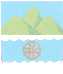 Самарская область Дума городского округа ОктябрьскШестого созываот 24 октября 2018 года								  № 269О внесении изменений в Решение Думы городского округа от 13.12.2017 года          № 212 «О бюджете городского округа Октябрьск Самарской области на 2018 год и плановый период 2019-2020 годов»	В соответствии с Бюджетным кодексом Российской Федерации,  Федеральным Законом от 06.10.2003 г. №131-ФЗ «Об общих принципах организации местного самоуправления в Российской Федерации»,Дума городского округа Октябрьск Самарской области  РЕШИЛА:Статья 1.Внести в решение Думы городского округа Октябрьск Самарской области от 13.12.2017 года № 212«О бюджете городского округа Октябрьск Самарской 
области на 2018 год и плановый период 2019-2020 годов» (газета «Октябрьское время» декабрь 2017, февраль 2018, март 2018, апрель 2018, апрель 2018, июнь 2018, июль 2018) следующие изменения:	1.1.В статье 1:в части 1:	в абзаце 1 сумму «474886,5» заменить суммой «547315,9»;в абзаце 2 сумму «485867,2» заменить суммой «553982,5»;	в абзаце 3 сумму «10980,7» заменить суммой «6666,6»;   в части 2:      в абзаце 1 сумму «358949,0» заменить суммой «361780,6»;	в абзаце 2 сумму «359424,5» заменить суммой «362256,1»;      в части 3:      в абзаце 1 сумму «274384,0» заменить суммой «279439,8»;	в абзаце 2 сумму «276489,0» заменить суммой «281544,8».     1.2. В статье 2:сумму «7149,1» заменить суммой «7820,5».   1.3. В статье 3:      в части 1:      в абзаце 1 сумму «343626,4» заменить суммой «424729,4»;      в части 2:      в абзаце 1 сумму «342474,4» заменить суммой «423577,4».1.4. Статью 12 дополнить абзацем следующего содержания:     «коммунальное хозяйство».1.5. В статье 14:в части 1:      в абзаце 1 сумму «131200,0» заменить суммой «122550,0»;       в абзаце 2 сумму «121400,0» заменить суммой «128750,0»;      в абзаце 3 сумму «126300,0» заменить суммой «131350,0»; в части 2:в абзаце 1 сумму «123511,0» заменить суммой «119196,8»;в абзаце 2 сумму «123986,5» заменить суммой «119672,3»;в абзаце 3 сумму «126091,5» заменить суммой «121777,3».в части 3:в абзаце 1 сумму «6478,1» заменить суммой «6095,1»;в абзаце 2 сумму «4715,0» заменить суммой «6840,4»;в абзаце 3 сумму «2817,5» заменить суммой «7872,7».1.6. Приложения № 4,5,6,7,8,9,10к Решению изложить в следующей редакции:      «Статья2.Контроль за исполнением настоящего Решения возложить на  постоянную комиссию Думы городского округа Октябрьск по бюджету, финансам, налогам, экономической и инвестиционной политике.Статья3.Настоящее Решение опубликовать в газете «Октябрьское время».    Статья 4. Настоящее Решение вступает в силу со дня его опубликования.И о.Главы городского округа Октябрьск Самарской области                                                                               А.Х. СалиховПредседатель Думы городского округаОктябрьск Самарской области                                                            В.В. Ревин	Р Е Ш Е Н И Е  